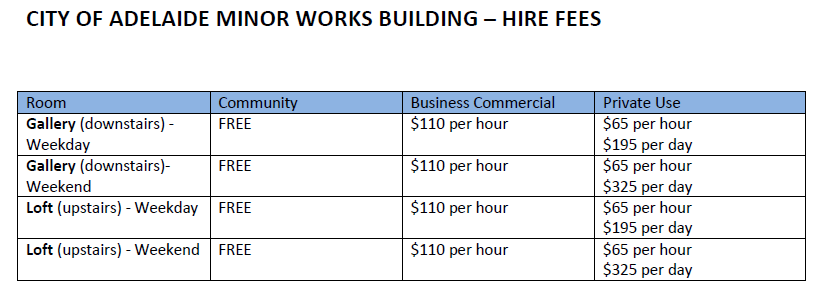 Valid 2019/20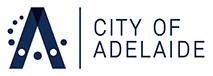 